Anexo ATabla de valoresTabla de valores niñosDIRECCIÓNCompañía de Jesús 1.360, Santiago.Página web www.ymca.cl Sede San BernardoBulnes 352, 8070998 San Bernardo, SantiagoHORARIO INSCRIPCIONES Lunes a viernes 09:00 a 19:45 horas Sábado 09:00 a 13:00 horasTELÉFONO DE CONTACTO223527409 / 223527435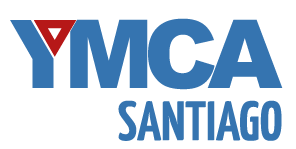 YMCARazón SocialASOCIACION CRISTIANA DE JÓVENES DE SANTIAGOResumen de la empresaInstitución Cristiana de carácter internacional, laica, ecuménica, inclusiva y de servicio a la comunidad, que acoge a personas de diferentes grupos etarios. Presente en más de 120 países, la Institución ofrece una gama de programas y actividades físicas integrales, que ayudan a brindar una mejor calidad de vida, como: programas de salud, gimnasia aeróbica, sobrecarga, spinning, piscina, talleres de baile y otros.RegiónMetropolitanaServicio que ofrece y % descuentoDescuentos que van desde un 13.3% a un 22.4% sobre el precio de lista en las diversas actividades de recreación (gimnasia aeróbica, sobrecarga, spinning, piscina, talleres de baile y otros.). Tabla de descuentos, sucursal y horarios de atención en Anexo.Proceso para la adquisición del beneficioLos socios deben acercarse a Informaciones YMCA para validar su ingreso, lugar donde le asignará número de socio y le explicarán el proceso para utilizar servicio tanto de gimnasios como piscinas, entregarán folletería y otros.Beneficios adicionales(Promociones y ofertas) Exención de pago de “Cuota de Incorporación”.Cobertura (dirección de sucursales, teléfono y horario de atención)Compañía de Jesús #1360, SantiagoTeléfono:  223527400Horario Inscripciones:Lunes a viernes de 9.00 a 19.45 horas y sábado de 9.00 a 13.00 hrs.Formas de pagoDébito, crédito, efectivo y/o chequeEjecutivo atención de socios(nombre completo, correo, teléfono de contacto)Informaciones:223527409 / 223527435CategoríaValor realValor convenioAdultos (18 a 59 años) Programa full$51.500$45.000Jóvenes estudiantes (18 a 25 años)$45.000$34.500Adulto mayor (60 años en adelante) $34.000$29.500Sistema de Ticket solo socios Jenabien (12 clases)$29.500$29.500CategoríaValor realValor convenioNiños/as (4 a 13 años) 1 vez a la semana (martes/jueves/sábado)$32.000$27.000Niños/as (4 a 13 años) 3 veces por semana(martes/jueves/sábado)$53.000$43.000Jóvenes (14 a 17 años) 2 ó 3 veces por semana(martes/jueves/sábado)$32.000$27.000